IME IN PRIIMEK:______________________________E-naslov:________________________________________Telefon:________________________________________Podpisani/a izjavljam, da lahko NTF uporablja osebne podatke s tega obrazca za opravila, postopke, poročila in evidence, povezane s študijem na NTF.Podpis kandidata: Podpis predvidenega mentorja: 				Podpis skrbnika programa:Kraj: _________________ 	Datum: __________________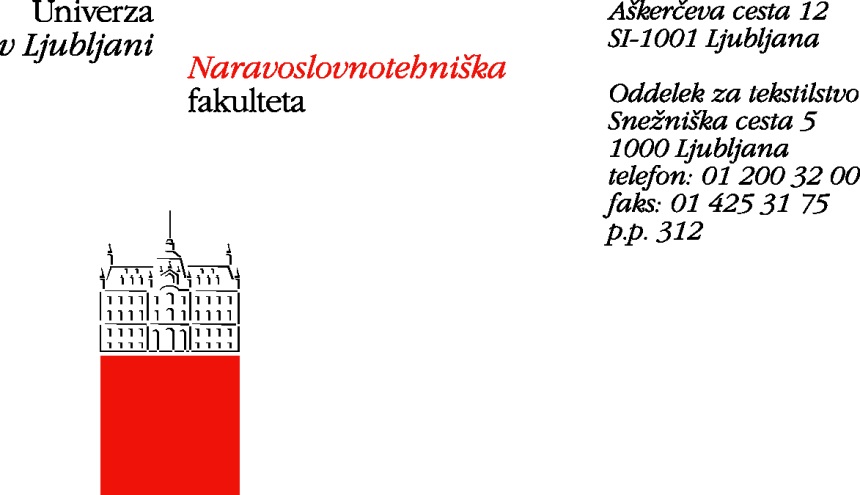 Doktorski študijski program TEKSTILSTVO, GRAFIKA IN TEKSTILNO OBLIKOVANJEPodročje študija (označite): □ TEKSTILSTVO □ GRAFIKA□ TEKSTILNO OBLIKOVANJE PREDVIDENA TEMA DOKTORSKE DISERTACIJE…………………………………………………………………………………………………………………………………………………………………………………………IZBOR PREDMETOV – navedite točna imena predmetov! Kandidat izbere skupaj z mentorjem in koordinatorjem področja, skladno s shemo študija, predmete iz nabora temeljnih (20 ECTS) in izbirnih (25 ECTS) predmetov. Za zagotovitev področja študija je potreben izbor najmanj 20 ECTS iz področnih predmetov, od tega najmanj 10 ECTS iz temeljnega področnega predmeta in 10 ECTS iz izbirnih področnih predmetov. 1. LETNIK Kandidat/ka izbere učne enote v obsegu 60 ECTS:1. Temeljni predmet 1__________________________________________________ 10 ECTS    Nosilec/izvajalec: ___________________________________________2. Temeljni predmet 2: _________________________________________________ 10 ECTS    Nosilec/izvajalec: ___________________________________________ 3. Izbirni predmet 1: __________________________________________ 10 ECTS ali 5 ECTS    Nosilec/izvajalec: ___________________________________________ Študenti, ki so zaključili Oblikovanje tekstilij in oblačil ali študij drugih umetniških področij, morajo tu obvezno izbrati predmet Uvod v znanstvenoraziskovalno delo, ki se izvaja na UL, na Fakulteti za arhitekturo.4. Izbirni predmet 2 (le v primeru, če izbirni predmet 1 obsega 5 ECTS): ____________________________________________________________________5 ECTS    Nosilec/izvajalec: ___________________________________________5. Individualno raziskovalno delo                                                                                     30 ECTS2. LETNIKKandidat/ka izbere učne enote v obsegu 60 ECTS (izbor predmetov je OKVIREN, dokončni izbor je ob vpisu v 2. letnik):6. Izbirni predmet 3: ___________________________________________10 ECTS ali 5 ECTS    Nosilec/izvajalec: ___________________________________________ 7. Izbirni predmet 4 (le v primeru, če izbirni predmet 3 obsega 5 ECTS):____________________________________________________________________  5 ECTS     Nosilec/izvajalec: ____________________________________________8. Izbirni predmet 5: ____________________________________________________ 5 ECTS   Nosilec/izvajalec: ____________________________________________ 9. Predstavitev teme doktorske disertacije                                                                          5 ECTS10. Individualno raziskovalno delo                                                                                   40 ECTS3. LETNIK Kandidat/ka izbere učne enote v obsegu 60 ECTS:11. Individualno raziskovalno delo                                                                                   60 ECTS4. LETNIKKandidat/ka izbere učne enote v obsegu 60 ECTS:12. Individualno raziskovalno delo                                                                                   50 ECTS13. Predstavitev rezultatov doktorske disertacije pred javnim zagovorom                          5 ECTS14. Izdelava doktorske disertacije in javni zagovor                                                             5 ECTSSoglasje k mentorstvuPodpisani/a _______________________________________________________________                                                         (ime in priimek)__________________________________________________________________________                                                           (fakulteta, univerza)Sem pripravljen/a prevzeti mentorstvo kandidatu/ki _______________________________Datum: ___________________              Podpis:___________________________________Soglasje k somentorstvuPodpisani/a _______________________________________________________________                                                         (ime in priimek)__________________________________________________________________________                                                           (fakulteta, univerza)Sem pripravljen/a prevzeti somentorstvo kandidatu/ki ______________________________Datum: ___________________                Podpis:___________________________________Izjava doktorskega študenta o zavezi k uresničevanju etičnih načel ULPodpisani/a _____________________________________, rojen/a ____________________                                            (ime in priimek)v ___________________, stanujoč/a ____________________________________________ izjavljam, da se zavezujem, da bom pri svojem raziskovalnem delu upošteval/a etična načela Etičnega kodeksa UL, Etičnega kodeksa za raziskovalce UL in druga etična načela raziskovalnega področja, na katerem bom deloval/a.  Datum: ___________________                 Podpis:___________________________________